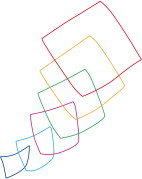 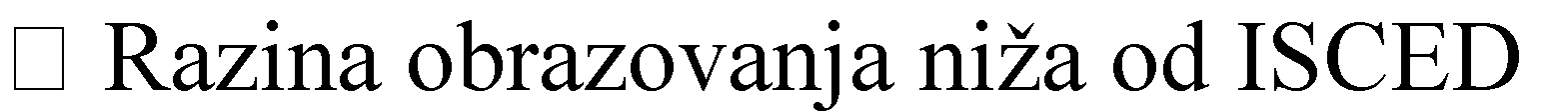 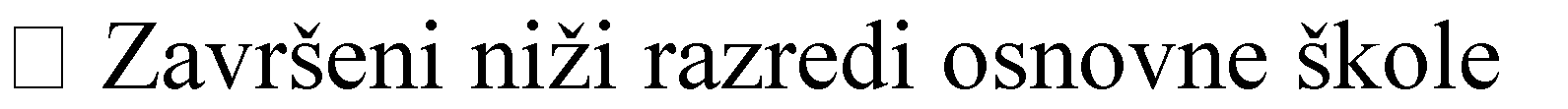 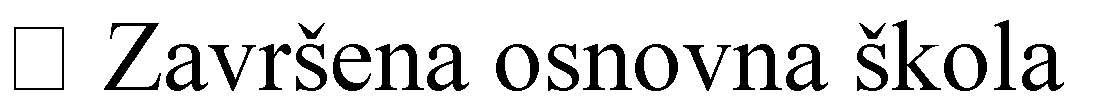 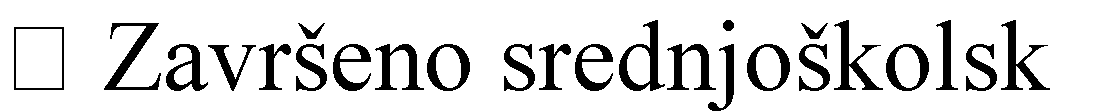 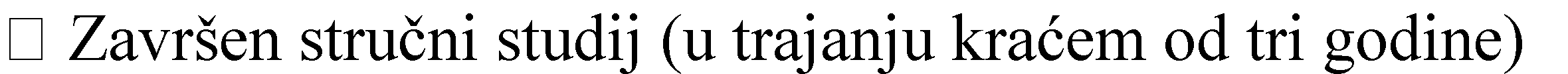 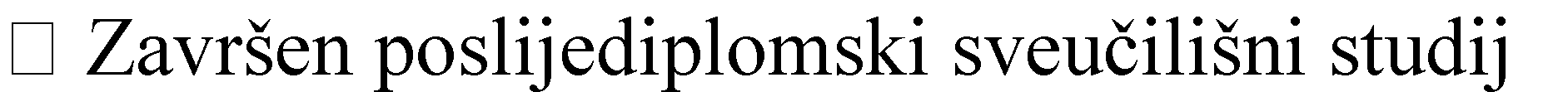 NAZIV PROJEKTA:   	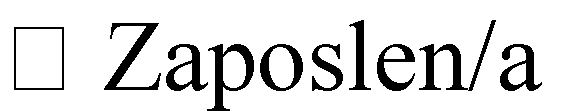 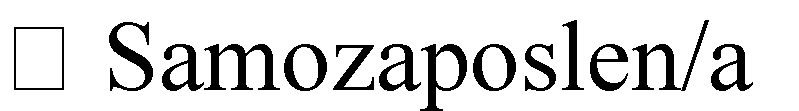 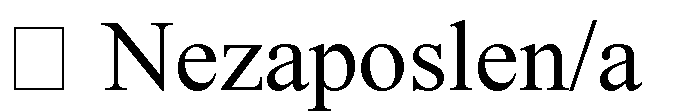 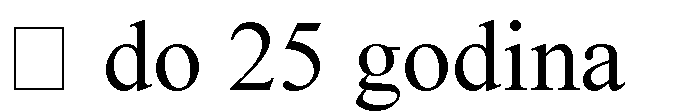 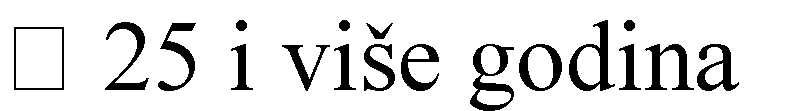 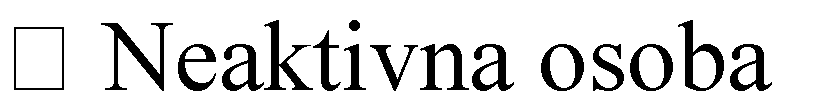 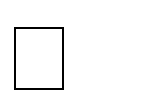 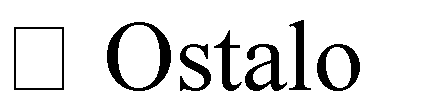 4 Nezaposlene osobe - osobe koje nemaju posao, raspoložive su za posao i aktivno traže posao (definicija obuhvaća registrirane i neregistrirane nezaposlene osobe).5 Dugotrajno nezaposlene osobe:mladi (do 25 godina) – kontinuirano nezaposleni dulje od 6 mjeseci; odrasli (25 i više godina) – kontinuirano nezaposleni dulje od 12 mjeseci.6 Neaktivne osobe - osobe koje nemaju status ni zaposlene ni nezaposlene osobe, osobe uključene u program obrazovanja i treninga (uključujući osobe u osnovnoškolskom, srednjoškolskom i visokoškolskom obrazovanju), osobe u mirovini, osobe koje su odustale od posla, osobe kojima je utvrđena potpuna nesposobnost za rad i druge).7 Osoba s invaliditetom - osoba koja ima dugotrajna tjelesna, mentalna, intelektualna ili osjetilna oštećenja, koja u međudjelovanju s različitim preprekama mogu sprečavati njezino puno i učinkovito sudjelovanje u društvu na ravnopravnoj osnovi s drugima.8 Pripadnost nacionalnoj manjini – u smislu Ustavnog zakona RH o pravima nacionalnih manjina, nacionalna manjina je skupina hrvatskih državljana čiji su pripadnici tradicionalno nastanjeni na teritoriju Republike Hrvatske, a njeni članovi imaju etnička, jezična i/ili vjerska obilježja različita od drugih građana i vodi ih želja za očuvanjem tih obilježja (Ustavni zakon o pravima nacionalnih manjina, NN 155/02, 47/10, 80/10, 93/11).9 Osoba stranog podrijetla – osoba čija su oba roditelja rođena izvan Republike Hrvatske, bez obzira na činjenicu je li ta osoba rođena ili ne u Republici Hrvatskoj (Europska komisija, Eurostat, str. 6 http://ec.europa.eu/eurostat/documents/3888793/5850217/KS-RA-11-019-EN.PDF).10 Migrant - osoba, pripadnik/ica druge države, koji/a ima prebivalište u Republici Hrvatskoj (Europska komisija, Eurostat, §311, http://ec.europa.eu/eurostat/documents/3859598/5935673/KS-GQ-13-002- EN.PDF).11 Beskućnik - osoba koja nema gdje stanovati, boravi na javnom ili drugom mjestu koje nije namijenjeno za stanovanje i nema sredstava kojima bi mogla podmiriti potrebu stanovanja (sukladno definiciji iz važećeg zakonodavstva iz područja socijalne skrbi).NAPOMENE:Ministarstvo rada i mirovinskoga sustava, kao voditelj obrade osobnih podataka, obavještava Vas da će Vaši osobni podaci biti poslani u Informacijski sustav za praćenje mikropodataka i da će isti biti obrađeni u svrhu praćenja provedbe i evaluacije Operativnog programa Učinkoviti ljudski potencijali 2014.-2020.Ministarstvo rada i mirovinskoga sustava u svojstvu voditelja obrade obrađuje osobne podatke sudionika projekata financiranih putem Operativnog programa Učinkoviti ljudski potencijali 2014.–2020. u izvršavanju zadaće od javnog interesa i to u skladu sa svojim zakonskim ovlastima propisanim niže navedenim aktima.Prihvaćanjem ove obavijesti smatra se da ste suglasni s prikupljanjem i daljnjim obrađivanje Vaših osobnih podataka ustupljenih Ministarstvu rada i mirovinskoga sustava putem ovog Obrasca.Prikupljanje i obrada Vaših osobnih podataka, kao i ovlasti voditelja obrade osobnih podataka, izvršitelja obrade, treće strane i primatelja dodijeljene su u skladu s funkcijama, zadaćama i odgovornostima tijela u Sustavu upravljanja i kontrole korištenja Europskog socijalnog fonda i temelje se na sljedećoj pravnoj osnovi:Uredba (EU) br. 1303/2013 Europskog parlamenta i Vijeća od 17. prosinca 2013. o utvrđivanju zajedničkih odredbi o Europskom fondu za regionalni razvoj, Europskom socijalnom fondu, Kohezijskom fondu, Europskom poljoprivrednom fondu za ruralni razvoj i Europskom fondu za pomorstvo i ribarstvo i o utvrđivanju općih odredbi o Europskom fondu za regionalni razvoj, Europskom socijalnom fondu, Kohezijskom fondu i Europskom fondu za pomorstvo i ribarstvo te o stavljanju izvan snage Uredbe Vijeća (EZ) br. 1083/2006 (Službeni list L 347/320, 20.12.2013.);Uredba (EU) br. 1304/2013 Europskog parlamenta i Vijeća od 17. prosinca 2013. o Europskom socijalnom fondu i stavljanju izvan snage Uredbe Vijeća (EZ) br. 1081/2006 (Službeni list L 347/320, 20.12.2013.);Uredba (EU, Euratom) br. 2018/1046 Europskog parlamenta i Vijeća od 18. srpnja 2018. o financijskim pravilima koja se primjenjuju na opći proračun Unije, o izmjeni uredaba (EU) br. 1296/2013, (EU) br. 1301/2013, (EU) br. 1303/2013, (EU) br. 1304/2013, (EU) br. 1309/2013, (EU) br. 1316/2013, (EU) br. 223/2014, (EU) br. 283/2014 i Odluke br. 541/2014/EU te o stavljanju izvan snage Uredbe (EU, Euratom) br. 966/2012;Zakon o uspostavi institucionalnog okvira za korištenje strukturnih instrumenata Europske unije u Republici Hrvatskoj u financijskom razdoblju 2014.-2020. („Narodne novine“, broj 92/2014);Uredba o tijelima u sustavima upravljanja i kontrole korištenja Europskog socijalnog fonda, Europskog fonda za regionalni razvoj i Kohezijskog fonda, u vezi s ciljem »Ulaganje za rast i radna mjesta« („Narodne novine“, broj 107/2014, 23/2015 i 129/2015,15/2017, 18/2017 – ispravak);Uredba (EU) 2016/679 Europskog parlamenta i Vijeća od 27. travnja 2016. o zaštiti pojedinaca u vezi s obradom osobnih podataka i o slobodnom kretanju takvih podataka te o stavljanju izvan snage Direktive 95/46/EZ (Opća uredba o zaštiti podataka);Zakon o provedbi Opće uredbe o zaštiti podataka (Narodne Novine broj 42/2018).Svaki korisnik s kojim se potpisuje Ugovor o dodjeli bespovratnih sredstava u okviru Europskog socijalnog fonda, a koji je izravno odgovoran za pokretanje, upravljanje, provedbu i ostvarenje rezultata projekta je također Voditelj obrade osobnih podataka o sudionicima Europskog socijalnog fonda u okviru projekta koji provodi.Prikupljeni osobni podaci ne koriste se u marketinške svrhe niti se javno objavljuju. Prikupljeni osobni podaci koriste se isključivo u gore navedene svrhe te se čuvaju samo onoliko dugo koliko je potrebno u svrhe radi kojih se osobni podaci obrađuju, a sve sukladno gore navedenoj pravnoj regulativi.Sudionik projekta svojim potpisom jamči istinitost podataka te svoju privolu davanja podataka u svrhu praćenja i evaluacije projekta. Podaci se prikupljaju u skladu s važećim propisima koji uređuju područje zaštite osobnih podataka i koriste isključivo u svrhu praćenja i evaluacije projekta i neće se koristiti u druge svrhe.Potpis sudionika/-ice projekta /	Datum ispunjavanjazakonskog/-e zastupnika/-ce / skrbnika/-ce1.a „OSOBNI PODACI“1.a „OSOBNI PODACI“1.a „OSOBNI PODACI“1.a „OSOBNI PODACI“1.a „OSOBNI PODACI“1.a „OSOBNI PODACI“1.a „OSOBNI PODACI“1.a „OSOBNI PODACI“1.a „OSOBNI PODACI“1.a „OSOBNI PODACI“1.a „OSOBNI PODACI“1.a „OSOBNI PODACI“1.a „OSOBNI PODACI“1.a „OSOBNI PODACI“Ime i prezime*Adresa i mjesto prebivalištaNaseljeŽupanijaOIB*OIB*Spol*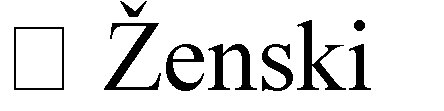 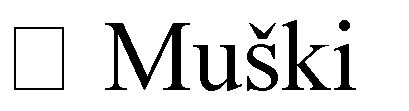 Datum rođenja* (dd/mm/gggg)Kontakt podaciE-mail:  	E-mail:  	E-mail:  	E-mail:  	E-mail:  	E-mail:  	E-mail:  	E-mail:  	Tel/Mob:  	Tel/Mob:  	Tel/Mob:  	Tel/Mob:  	Tel/Mob:  	Završeno obrazovanje*-a 1 (ISCED 0) – predškolska djeca-a 1 (ISCED 0) – ostala populacija(ISCED 1), uključujući djecu u redovnom obrazovanju koja nisu još završila niže razrede1(ISCED 2)o obrazovanje (programi strukovnog obrazovanja, gimnazijski programi, umjetničko obrazovanje) (ISCED 3)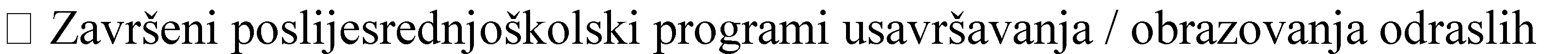 (nadogradnja na srednjoškolsku kvalifikaciju, ali programi ne omogućuju pristup na višu razinu i ne pripadaju visokom obrazovanju) (ISCED 4)(ISCED 5)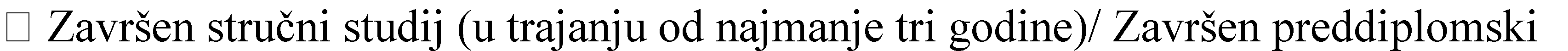 sveučilišni studij (ISCED 6)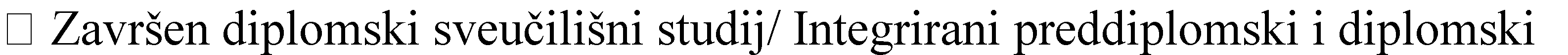 sveučilišni studij /Specijalistički diplomski stručni studij/Poslijediplomski specijalistički studij (ISCED 7)(ISCED 8)-a 1 (ISCED 0) – predškolska djeca-a 1 (ISCED 0) – ostala populacija(ISCED 1), uključujući djecu u redovnom obrazovanju koja nisu još završila niže razrede1(ISCED 2)o obrazovanje (programi strukovnog obrazovanja, gimnazijski programi, umjetničko obrazovanje) (ISCED 3)(nadogradnja na srednjoškolsku kvalifikaciju, ali programi ne omogućuju pristup na višu razinu i ne pripadaju visokom obrazovanju) (ISCED 4)(ISCED 5)sveučilišni studij (ISCED 6)sveučilišni studij /Specijalistički diplomski stručni studij/Poslijediplomski specijalistički studij (ISCED 7)(ISCED 8)-a 1 (ISCED 0) – predškolska djeca-a 1 (ISCED 0) – ostala populacija(ISCED 1), uključujući djecu u redovnom obrazovanju koja nisu još završila niže razrede1(ISCED 2)o obrazovanje (programi strukovnog obrazovanja, gimnazijski programi, umjetničko obrazovanje) (ISCED 3)(nadogradnja na srednjoškolsku kvalifikaciju, ali programi ne omogućuju pristup na višu razinu i ne pripadaju visokom obrazovanju) (ISCED 4)(ISCED 5)sveučilišni studij (ISCED 6)sveučilišni studij /Specijalistički diplomski stručni studij/Poslijediplomski specijalistički studij (ISCED 7)(ISCED 8)-a 1 (ISCED 0) – predškolska djeca-a 1 (ISCED 0) – ostala populacija(ISCED 1), uključujući djecu u redovnom obrazovanju koja nisu još završila niže razrede1(ISCED 2)o obrazovanje (programi strukovnog obrazovanja, gimnazijski programi, umjetničko obrazovanje) (ISCED 3)(nadogradnja na srednjoškolsku kvalifikaciju, ali programi ne omogućuju pristup na višu razinu i ne pripadaju visokom obrazovanju) (ISCED 4)(ISCED 5)sveučilišni studij (ISCED 6)sveučilišni studij /Specijalistički diplomski stručni studij/Poslijediplomski specijalistički studij (ISCED 7)(ISCED 8)-a 1 (ISCED 0) – predškolska djeca-a 1 (ISCED 0) – ostala populacija(ISCED 1), uključujući djecu u redovnom obrazovanju koja nisu još završila niže razrede1(ISCED 2)o obrazovanje (programi strukovnog obrazovanja, gimnazijski programi, umjetničko obrazovanje) (ISCED 3)(nadogradnja na srednjoškolsku kvalifikaciju, ali programi ne omogućuju pristup na višu razinu i ne pripadaju visokom obrazovanju) (ISCED 4)(ISCED 5)sveučilišni studij (ISCED 6)sveučilišni studij /Specijalistički diplomski stručni studij/Poslijediplomski specijalistički studij (ISCED 7)(ISCED 8)-a 1 (ISCED 0) – predškolska djeca-a 1 (ISCED 0) – ostala populacija(ISCED 1), uključujući djecu u redovnom obrazovanju koja nisu još završila niže razrede1(ISCED 2)o obrazovanje (programi strukovnog obrazovanja, gimnazijski programi, umjetničko obrazovanje) (ISCED 3)(nadogradnja na srednjoškolsku kvalifikaciju, ali programi ne omogućuju pristup na višu razinu i ne pripadaju visokom obrazovanju) (ISCED 4)(ISCED 5)sveučilišni studij (ISCED 6)sveučilišni studij /Specijalistički diplomski stručni studij/Poslijediplomski specijalistički studij (ISCED 7)(ISCED 8)-a 1 (ISCED 0) – predškolska djeca-a 1 (ISCED 0) – ostala populacija(ISCED 1), uključujući djecu u redovnom obrazovanju koja nisu još završila niže razrede1(ISCED 2)o obrazovanje (programi strukovnog obrazovanja, gimnazijski programi, umjetničko obrazovanje) (ISCED 3)(nadogradnja na srednjoškolsku kvalifikaciju, ali programi ne omogućuju pristup na višu razinu i ne pripadaju visokom obrazovanju) (ISCED 4)(ISCED 5)sveučilišni studij (ISCED 6)sveučilišni studij /Specijalistički diplomski stručni studij/Poslijediplomski specijalistički studij (ISCED 7)(ISCED 8)-a 1 (ISCED 0) – predškolska djeca-a 1 (ISCED 0) – ostala populacija(ISCED 1), uključujući djecu u redovnom obrazovanju koja nisu još završila niže razrede1(ISCED 2)o obrazovanje (programi strukovnog obrazovanja, gimnazijski programi, umjetničko obrazovanje) (ISCED 3)(nadogradnja na srednjoškolsku kvalifikaciju, ali programi ne omogućuju pristup na višu razinu i ne pripadaju visokom obrazovanju) (ISCED 4)(ISCED 5)sveučilišni studij (ISCED 6)sveučilišni studij /Specijalistički diplomski stručni studij/Poslijediplomski specijalistički studij (ISCED 7)(ISCED 8)-a 1 (ISCED 0) – predškolska djeca-a 1 (ISCED 0) – ostala populacija(ISCED 1), uključujući djecu u redovnom obrazovanju koja nisu još završila niže razrede1(ISCED 2)o obrazovanje (programi strukovnog obrazovanja, gimnazijski programi, umjetničko obrazovanje) (ISCED 3)(nadogradnja na srednjoškolsku kvalifikaciju, ali programi ne omogućuju pristup na višu razinu i ne pripadaju visokom obrazovanju) (ISCED 4)(ISCED 5)sveučilišni studij (ISCED 6)sveučilišni studij /Specijalistički diplomski stručni studij/Poslijediplomski specijalistički studij (ISCED 7)(ISCED 8)-a 1 (ISCED 0) – predškolska djeca-a 1 (ISCED 0) – ostala populacija(ISCED 1), uključujući djecu u redovnom obrazovanju koja nisu još završila niže razrede1(ISCED 2)o obrazovanje (programi strukovnog obrazovanja, gimnazijski programi, umjetničko obrazovanje) (ISCED 3)(nadogradnja na srednjoškolsku kvalifikaciju, ali programi ne omogućuju pristup na višu razinu i ne pripadaju visokom obrazovanju) (ISCED 4)(ISCED 5)sveučilišni studij (ISCED 6)sveučilišni studij /Specijalistički diplomski stručni studij/Poslijediplomski specijalistički studij (ISCED 7)(ISCED 8)-a 1 (ISCED 0) – predškolska djeca-a 1 (ISCED 0) – ostala populacija(ISCED 1), uključujući djecu u redovnom obrazovanju koja nisu još završila niže razrede1(ISCED 2)o obrazovanje (programi strukovnog obrazovanja, gimnazijski programi, umjetničko obrazovanje) (ISCED 3)(nadogradnja na srednjoškolsku kvalifikaciju, ali programi ne omogućuju pristup na višu razinu i ne pripadaju visokom obrazovanju) (ISCED 4)(ISCED 5)sveučilišni studij (ISCED 6)sveučilišni studij /Specijalistički diplomski stručni studij/Poslijediplomski specijalistički studij (ISCED 7)(ISCED 8)-a 1 (ISCED 0) – predškolska djeca-a 1 (ISCED 0) – ostala populacija(ISCED 1), uključujući djecu u redovnom obrazovanju koja nisu još završila niže razrede1(ISCED 2)o obrazovanje (programi strukovnog obrazovanja, gimnazijski programi, umjetničko obrazovanje) (ISCED 3)(nadogradnja na srednjoškolsku kvalifikaciju, ali programi ne omogućuju pristup na višu razinu i ne pripadaju visokom obrazovanju) (ISCED 4)(ISCED 5)sveučilišni studij (ISCED 6)sveučilišni studij /Specijalistički diplomski stručni studij/Poslijediplomski specijalistički studij (ISCED 7)(ISCED 8)-a 1 (ISCED 0) – predškolska djeca-a 1 (ISCED 0) – ostala populacija(ISCED 1), uključujući djecu u redovnom obrazovanju koja nisu još završila niže razrede1(ISCED 2)o obrazovanje (programi strukovnog obrazovanja, gimnazijski programi, umjetničko obrazovanje) (ISCED 3)(nadogradnja na srednjoškolsku kvalifikaciju, ali programi ne omogućuju pristup na višu razinu i ne pripadaju visokom obrazovanju) (ISCED 4)(ISCED 5)sveučilišni studij (ISCED 6)sveučilišni studij /Specijalistički diplomski stručni studij/Poslijediplomski specijalistički studij (ISCED 7)(ISCED 8)-a 1 (ISCED 0) – predškolska djeca-a 1 (ISCED 0) – ostala populacija(ISCED 1), uključujući djecu u redovnom obrazovanju koja nisu još završila niže razrede1(ISCED 2)o obrazovanje (programi strukovnog obrazovanja, gimnazijski programi, umjetničko obrazovanje) (ISCED 3)(nadogradnja na srednjoškolsku kvalifikaciju, ali programi ne omogućuju pristup na višu razinu i ne pripadaju visokom obrazovanju) (ISCED 4)(ISCED 5)sveučilišni studij (ISCED 6)sveučilišni studij /Specijalistički diplomski stručni studij/Poslijediplomski specijalistički studij (ISCED 7)(ISCED 8)Status na tržištu rada*2, od toga:34, uključujući dugotrajno nezaposlene5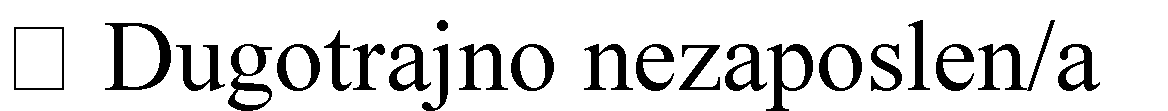 – nezaposleni dulje od 6 mjeseci–nezaposleni dulje od 12 mjeseci6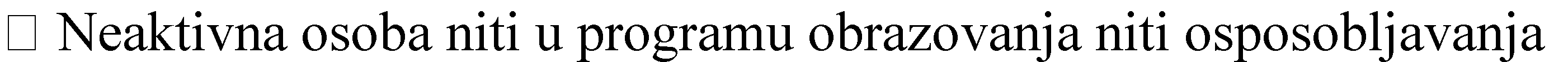 2, od toga:34, uključujući dugotrajno nezaposlene5– nezaposleni dulje od 6 mjeseci–nezaposleni dulje od 12 mjeseci62, od toga:34, uključujući dugotrajno nezaposlene5– nezaposleni dulje od 6 mjeseci–nezaposleni dulje od 12 mjeseci61.b. „POSEBNA KATEGORIJA PODATAKA“1.b. „POSEBNA KATEGORIJA PODATAKA“1.b. „POSEBNA KATEGORIJA PODATAKA“Osoba s invaliditetom7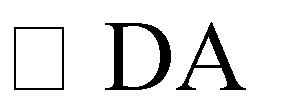 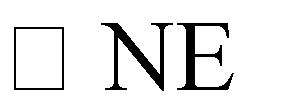 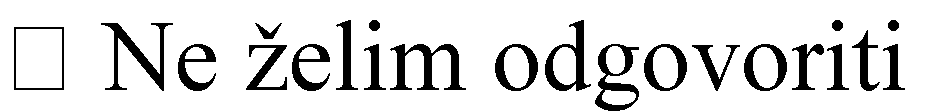 Pripadnostnacionalnoj manjini8Osoba stranog podrijetla9Migrant10Ostale osobe u nepovoljnom položaju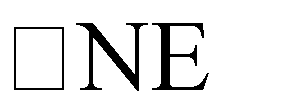 Pod-kategorije za praćenjeBeskućnik ili osoba pogođena socijalnom isključenošću u pogledu stanovanja11(navesti) 	Pod-kategorije za praćenjeBeskućnik ili osoba pogođena socijalnom isključenošću u pogledu stanovanja11(navesti) 	* OBVEZNO popunjavaju svi sudionici projekta* OBVEZNO popunjavaju svi sudionici projekta* OBVEZNO popunjavaju svi sudionici projekta1 ISCED 1 – sudionik/-ca koja nema završene niže razrede osnovne škole, a još uvijek je u zakonski predviđenoj dobnoj granici također ulazi u kategoriju ISCED 1 (npr. učenik 3. razreda osnovne škole). U slučaju kada osoba više nije u zakonski predviđenoj dobnoj granici za završavanje ove razine ISCED-a ulazi u kategoriju „Razina obrazovanja niža od ISCED-a 1 (ISCED 0 – ostala populacija)“.2 Zaposlene osobe - osobe koje su u referentnom tjednu (u trenutku ispunjavanja obrasca) obavljale bilo kakav posao za novac ili plaćanje u naturi. To su svi zaposlenici, samozaposlene osobe i članovi obitelji koji pomažu u poslovnom subjektu u vlasništvu člana obitelji (trgovačko društvo, poduzeće, obrt, slobodno zanimanje, poljoprivredno gospodarstvo) ili u nekome drugom obliku obiteljske priređivačke djelatnosti i osobe koje su radile za naknadu prema ugovoru, za neposredno plaćanje u novcu ili naturi.3 Samozaposlene osobe - poslodavci koji upravljaju poslovnim subjektom i zapošljavaju jednoga ili više zaposlenika te osobe koje rade za vlastiti račun i ne zapošljavaju zaposlenike.1 ISCED 1 – sudionik/-ca koja nema završene niže razrede osnovne škole, a još uvijek je u zakonski predviđenoj dobnoj granici također ulazi u kategoriju ISCED 1 (npr. učenik 3. razreda osnovne škole). U slučaju kada osoba više nije u zakonski predviđenoj dobnoj granici za završavanje ove razine ISCED-a ulazi u kategoriju „Razina obrazovanja niža od ISCED-a 1 (ISCED 0 – ostala populacija)“.2 Zaposlene osobe - osobe koje su u referentnom tjednu (u trenutku ispunjavanja obrasca) obavljale bilo kakav posao za novac ili plaćanje u naturi. To su svi zaposlenici, samozaposlene osobe i članovi obitelji koji pomažu u poslovnom subjektu u vlasništvu člana obitelji (trgovačko društvo, poduzeće, obrt, slobodno zanimanje, poljoprivredno gospodarstvo) ili u nekome drugom obliku obiteljske priređivačke djelatnosti i osobe koje su radile za naknadu prema ugovoru, za neposredno plaćanje u novcu ili naturi.3 Samozaposlene osobe - poslodavci koji upravljaju poslovnim subjektom i zapošljavaju jednoga ili više zaposlenika te osobe koje rade za vlastiti račun i ne zapošljavaju zaposlenike.1 ISCED 1 – sudionik/-ca koja nema završene niže razrede osnovne škole, a još uvijek je u zakonski predviđenoj dobnoj granici također ulazi u kategoriju ISCED 1 (npr. učenik 3. razreda osnovne škole). U slučaju kada osoba više nije u zakonski predviđenoj dobnoj granici za završavanje ove razine ISCED-a ulazi u kategoriju „Razina obrazovanja niža od ISCED-a 1 (ISCED 0 – ostala populacija)“.2 Zaposlene osobe - osobe koje su u referentnom tjednu (u trenutku ispunjavanja obrasca) obavljale bilo kakav posao za novac ili plaćanje u naturi. To su svi zaposlenici, samozaposlene osobe i članovi obitelji koji pomažu u poslovnom subjektu u vlasništvu člana obitelji (trgovačko društvo, poduzeće, obrt, slobodno zanimanje, poljoprivredno gospodarstvo) ili u nekome drugom obliku obiteljske priređivačke djelatnosti i osobe koje su radile za naknadu prema ugovoru, za neposredno plaćanje u novcu ili naturi.3 Samozaposlene osobe - poslodavci koji upravljaju poslovnim subjektom i zapošljavaju jednoga ili više zaposlenika te osobe koje rade za vlastiti račun i ne zapošljavaju zaposlenike.1 ISCED 1 – sudionik/-ca koja nema završene niže razrede osnovne škole, a još uvijek je u zakonski predviđenoj dobnoj granici također ulazi u kategoriju ISCED 1 (npr. učenik 3. razreda osnovne škole). U slučaju kada osoba više nije u zakonski predviđenoj dobnoj granici za završavanje ove razine ISCED-a ulazi u kategoriju „Razina obrazovanja niža od ISCED-a 1 (ISCED 0 – ostala populacija)“.2 Zaposlene osobe - osobe koje su u referentnom tjednu (u trenutku ispunjavanja obrasca) obavljale bilo kakav posao za novac ili plaćanje u naturi. To su svi zaposlenici, samozaposlene osobe i članovi obitelji koji pomažu u poslovnom subjektu u vlasništvu člana obitelji (trgovačko društvo, poduzeće, obrt, slobodno zanimanje, poljoprivredno gospodarstvo) ili u nekome drugom obliku obiteljske priređivačke djelatnosti i osobe koje su radile za naknadu prema ugovoru, za neposredno plaćanje u novcu ili naturi.3 Samozaposlene osobe - poslodavci koji upravljaju poslovnim subjektom i zapošljavaju jednoga ili više zaposlenika te osobe koje rade za vlastiti račun i ne zapošljavaju zaposlenike.1 ISCED 1 – sudionik/-ca koja nema završene niže razrede osnovne škole, a još uvijek je u zakonski predviđenoj dobnoj granici također ulazi u kategoriju ISCED 1 (npr. učenik 3. razreda osnovne škole). U slučaju kada osoba više nije u zakonski predviđenoj dobnoj granici za završavanje ove razine ISCED-a ulazi u kategoriju „Razina obrazovanja niža od ISCED-a 1 (ISCED 0 – ostala populacija)“.2 Zaposlene osobe - osobe koje su u referentnom tjednu (u trenutku ispunjavanja obrasca) obavljale bilo kakav posao za novac ili plaćanje u naturi. To su svi zaposlenici, samozaposlene osobe i članovi obitelji koji pomažu u poslovnom subjektu u vlasništvu člana obitelji (trgovačko društvo, poduzeće, obrt, slobodno zanimanje, poljoprivredno gospodarstvo) ili u nekome drugom obliku obiteljske priređivačke djelatnosti i osobe koje su radile za naknadu prema ugovoru, za neposredno plaćanje u novcu ili naturi.3 Samozaposlene osobe - poslodavci koji upravljaju poslovnim subjektom i zapošljavaju jednoga ili više zaposlenika te osobe koje rade za vlastiti račun i ne zapošljavaju zaposlenike.Popunjava nositelj projekta:Obrazac 1. „Osobni podaci“ popunjava sudionik projekta za kojeg su izdvojena financijska sredstva u svrhu pružanja potpore kroz sudjelovanje u projektnim aktivnostima. Sudionik svojim potpisom jamči istinitost podataka i privolu davanja podataka u svrhu praćenja i evaluacije projekta.Ukoliko je sudionik osoba bez poslovne sposobnosti, ovaj Obrazac popunjava i potpisuje zakonski zastupnik/skrbnik.Podaci se prikupljaju u skladu s važećim propisima koji uređuju područje zaštite osobnih podataka i koriste isključivo u svrhu praćenja i evaluacije projekta i neće se koristiti u druge svrhe.Nositelj projekta dužan je sudioniku pružiti sve potrebne informacije sukladno članku 13. Uredbe (EU) 2016/679 Europskog parlamenta i Vijeća od 27. travnja 2016. o zaštiti pojedinaca u vezi s obradom osobnih podataka i o slobodnom kretanju takvih podataka te o stavljanju izvan snage Direktive 95/46/EZ (Opća uredba o zaštiti podataka).Naziv projekta: 	 Naziv nositelja projekta: 	 Potpis voditelja projekta/nadležne osobe